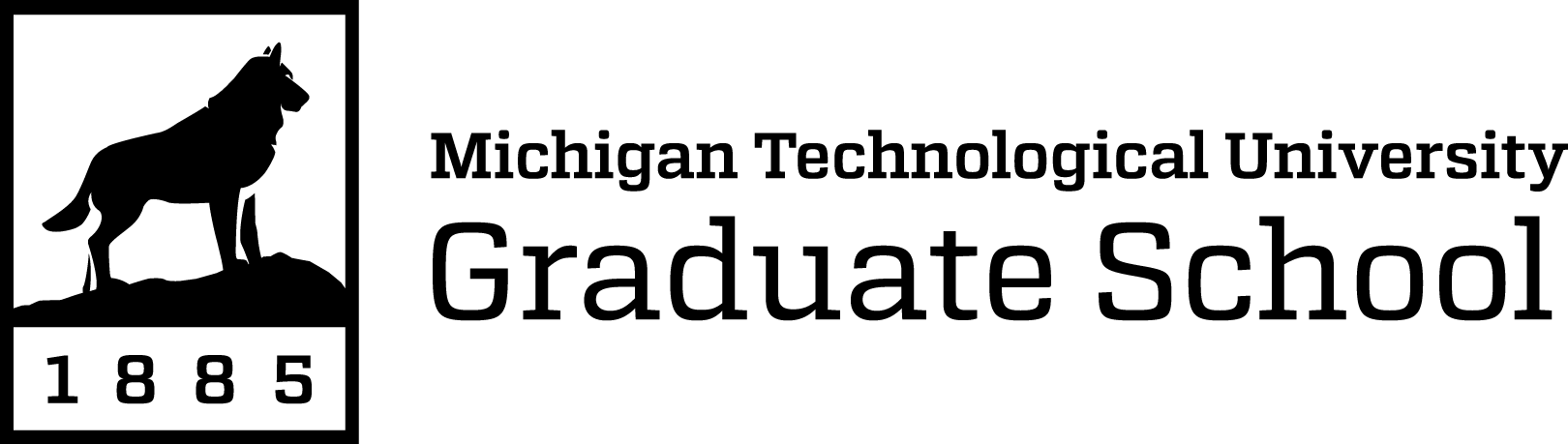 Degree Schedule – Graduate Certificate in Computational Materials ScienceDue one semester prior to completing certificate requirements.  Students:  Complete the form in Microsoft Word and email the docx file to your graduate program director or assistant.Graduate program:  Review the information provided, indicate your approval as noted, and submit to the Graduate School online. (link only accessible to Graduate Program staff)The Certificate in Computational Materials Science is a ten-credit (10cr Total) program of 2 required and two electives designed to provide a fundamental knowledge of computational materials science. The program of study provides basic understanding of the physical principles and practical skills to perform computational materials research. Recipients of this certificate will be able to apply computational thermodynamic and kinetic principles, numerical algorithms, and computer programming to simulate the materials processes required to develop specific materials microstructures and properties and study the processing-microstructure-property relationships. The certificate will be offered on campus and can be earned fully on-line. In addition, the curriculum integrates building skills in communication, project development, and literature review from real-world problems. Maximum three of ten certificate credits may be 4000 level.Student InformationComplete the information requested below.Name	, M-Number (M12345678)	M     Your name will be printed on your certificate as it appears in our University records with either your legal or preferred first name. Please choose how you would like your name to appear on your certificate and type it in full. Students may contact the Registrar’s Office to change their preferred name; employees may contact Human Resources.Selection for name	Typed name	Certificate Mailing InformationYour certificate will be mailed approximately six to eight weeks after the semester that all requirements have been met to the person and address that you provide below. If you request mailing to an address that you do not reside at, please indicate “in care of” and the name of the person living at the address. Please note that this will not update your regular mailing address at the University.Mailing address	Accelerated CertificatesCertificate programs may allow up to three (3) credits earned while an undergraduate at Michigan Tech to be used to fulfill the requirements of their bachelor’s degree and graduate certificate. To earn an accelerated certificate, students must:apply for admission to the certificate program following current procedures,follow all current policies regarding the reuse of credits, and mark the accelerated class(es) with “AC” in the “Semester and Year Taken” column in the tables below.Required Coursework (4 Credits)In the table below, mark the classes taken for the certificate with the semester the credits were earned.Elective Coursework (6 Credits)In the table below, mark the classes taken for the certificate with the semester the credits were earned.Coursework SubstitutionsFully complete the table with the information requested. Include any courses for the certificate that are not named in the above tables. Approval of courses not listed above is at the discretion of the program granting the certificate.Graduate School Use Only: Total Credits	ApprovalsGraduate program: indicate your approval by typing your name below (if possible). Uploading the form to the Graduate School indicates your approval even if the form fields are not available. The Graduate School approves the form after receipt and verification.Department Chair, Material Science and Engineering OR Graduate Program Director, Materials Science and EngineeringGraduate School Approval	DateSemester and Year TakenCourse NumberCourse TitleNumber of CreditsMSE 5540ORMSE 4540Advanced Computational Materials Science and Engineering ORComputational Materials Science and Engineering3MSE 5970Special Topics - Graduate Materials Science and EngineeringTopic: Perspectives on Computational Materials Science1Semester and Year TakenCourse NumberCourse TitleNumber of CreditsMSE 5140Mechanical Behavior of Materials3MSE/PH 5151Quantum Optical Materials3MA 4620Numerical Methods for PDEs3MEEM 4405 ORBE 5115ORCEE 5202Introduction to Finite Element Method ORFinite Element Modeling with Biomedical Applications ORFinite Element Analysis3Semester and Year TakenCourse Numberex: CH5555Course TitleInclude the course number (as listed above) of the substitution and a brief rationale.The table will expand to fit your text.Number of Credits